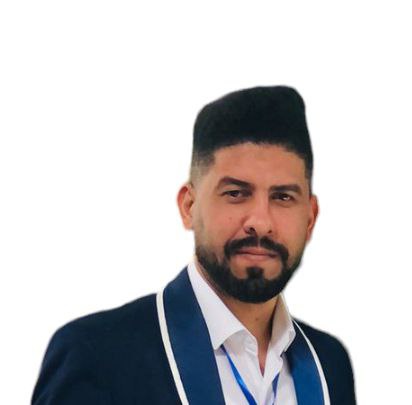 البيانات الشخصيةالبيانات الشخصيةالاسمامجد محمد وهاب صالحالحالة الزوجيةمتزوجتاريخ الميلاد23 / 4 / 1990عنوان السكنبعقوبة / المركزرقم الهاتف077296455البريد الالكترونيBasicspor22te@uodiyala.edu.iqالبيانات الاكاديميةالبيانات الاكاديميةاللقب العلميمدرس دكتورتاريخ الحصول عليه14/9/2020الشهادةدكتوراه       القسمالتربية البدنية وعلوم الرياضةالتخصص العامفلسفة التربية الرياضيةتاريخ اول تعيين26/10/2016التخصص الدقيقميكانيكية فسلجة التدريب/ملاكمةالمنصب الاداريتدريسيالبكالوريوسالبكالوريوسالكليةالتربية الاساسيةالجامعةديالىالبلدالعراقالتخصص قسم التربية البدنية وعلوم الرياضةسنة التخرج3/10/2014الماجستيرالماجستيرالكليةالتربية الاساسيةالجامعةديالىالبلدالعراقالتخصصفسلجة التدريبسنة التخرج5/9/2016الدكتوراهالدكتوراهالكليةالتربية الاساسية الجامعةديالىالبلدالعراقالتخصصميكانيكية فسلجة التدريب / ملاكمةسنة التخرج9/14/2020البحوث المنشورة داخل العراق وخارجهالبحوث المنشورة داخل العراق وخارجهعدد البحوث المنشورة داخل العراق7عدد البحوث المنشورة خارج العراق1المؤتمرات والندوات والدورات وورش العمل المشارك بهاالمؤتمرات والندوات والدورات وورش العمل المشارك بهاعدد المؤتمرات10عدد الندوات14عدد الدورات2عدد ورش العمل4الكتب المؤلفة والمترجمة وبراءات الاختراع الكتب المؤلفة والمترجمة وبراءات الاختراع عدد الكتب المؤلفةلا يوجدعدد الكتب المترجمةلا يوجدعدد براءات الاختراع6كتب الشكر والتقدير والشهادات التقديريةكتب الشكر والتقدير والشهادات التقديريةعدد كتب الشكر والتقدير من السادة الوزراء6عدد كتب الشكر والتقدير من السادة رؤساء الجامعات5عدد كتب الشكر والتقدير من السادة عمداء الكليات5عدد الشهادات التقديرية12اللغات التي يجيدها التدريسي ( كتابة كلمة نعم امام اللغة )اللغات التي يجيدها التدريسي ( كتابة كلمة نعم امام اللغة )اللغة العربيةنعماللغة الانكليزيةنعماللغة الكرديةاللغة الروسية